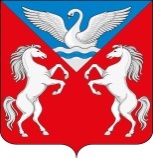 РОССИЙСКАЯ ФЕДЕРАЦИЯЛЕБЯЖЕНСКАЯ СЕЛЬСКАЯ АДМИНИСТРАЦИЯ
КРАСНОТУРАНСКОГО РАЙОНА КРАСНОЯРСКОГО КРАЯПОСТАНОВЛЕНИЕ27.06.2022                                                                                     № 22-пО внесении изменений в постановление Администрации Лебяженского сельсовета от 14.05.2020 №  7-п «Об утверждении порядка содержания и ремонта автомобильных дорог общего пользования местного значения Лебяженского сельсовета Краснотуранского района»В соответствии с Федеральным законом от 06.10.2003 N 131-ФЗ (ред. от 30.12.2021) "Об общих принципах организации местного самоуправления в Российской Федерации", руководствуясь Уставом Лебяженского сельсовета Краснотуранского района Красноярского края,ПОСТАНОВЛЯЮ:Внести в постановление от 14.05.2020 №  7-п «Об утверждении порядка содержания и ремонта автомобильных дорог общего пользования местного значения Лебяженского сельсовета Краснотуранского района» следующие изменения и дополнения:Пункт 2 постановления изложить в следующей редакции: «Настоящее постановление вступает в силу с момента опубликования на сайте администрации Лебяженского сельсовета Краснотуранского района lebyazhe-adm.ru.Пункт 1.3 Порядка изложить в следующей редакции: «Для организации деятельности по содержанию и ремонту автомобильных дорог общего пользования местного значения Лебяженского сельсовета Краснотуранского района (далее- автомобильные дороги) и искусственных сооружений на них администрацией Лебяженского сельсовета (далее- Муниципальный заказчик) заключаются муниципальные контракты с организациями или индивидуальными предпринимателями (далее- организации), выполняющими работы по содержанию или ремонту автомобильных дорог в соответствии с Федеральным законом от 05.04.2013 № 44-ФЗ «О контрактной системе в сфере закупок товаров, работ, услуг для обеспечения государственных и муниципальных нужд»  Настоящее постановление вступает в силу с момента опубликования на сайте администрации Лебяженского сельсовета Краснотуранского района lebyazhe-adm.ru.Контроль за исполнением настоящего постановления оставляю за собой.Глава Лебяженского сельсовета:                                    М.А.Назирова                     